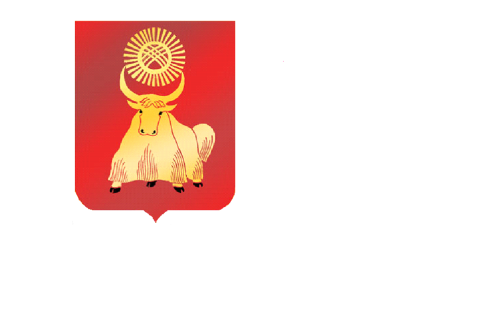 РОССИЙСКАЯ ФЕДЕРАЦИЯРЕСПУБЛИКА ТЫВАХУРАЛ ПРЕДСТАВИТЕЛЕЙ ГОРОДА КЫЗЫЛАРЕШЕНИЕ      От 11 ноября  	       г.Кызыл				№  182О внесении изменения в Положение о Муниципальном казенном учреждении Департаменте городского хозяйства мэрии города Кызыла В соответствии с Федеральным законом от 6 октября 2003 года N 131-ФЗ «Об общих принципах организации местного самоуправления в Российской Федерации», руководствуясь Уставом городского округа «Город Кызыл Республики Тыва», принятым решением Хурала представителей города Кызыла от 5 мая 2005 года N 50, Хурал представителей города Кызыла РЕШИЛ:1. Внести в Положение о Муниципальном казенном учреждении Департаменте городского хозяйства мэрии города Кызыла, утвержденным решением Хурала представителей города Кызыла от 6 сентября 2011 года N 329 (Кызыл неделя, 2011, N 4, спецвыпуск, 21 сентября; N 12, 23 марта; 2012, N 20, 18 мая; 2013, N 13, 29 марта; N 51(156), 27 декабря, N 7, 21 февраля, 2014), следующее изменение:1.1. дополнить пунктом 2.38 следующего содержания:«2.38. осуществление муниципального контроля за сохранностью автомобильных дорог местного значения в границах городского округа».2. Опубликовать настоящее решение в средствах массовой информации.3. Контроль за исполнением настоящего решения возложить на Комитет по градостроительству, муниципальному имуществу и земельным вопросам Хурала представителей города Кызыла.4. Настоящее решение вступает в силу со дня его опубликования.Глава города Кызыла				                   			Д. Оюн